Grenadins de veau gratinés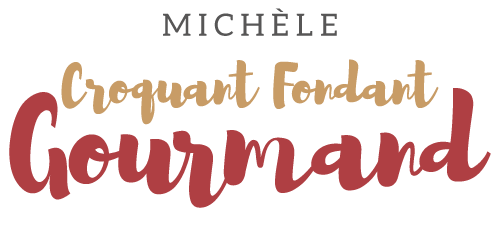 Pour 5 Croquants-Gourmands 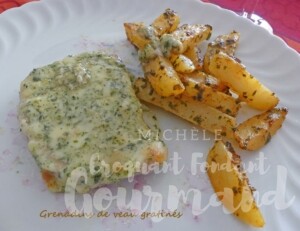 - 5 grenadins de veau
- 20 g de beurre fondu
- 2 gousses d'ail
- 3 càs de persil
- 100 g de mozzarella en dés
- 25 g de parmesan
- Sel & poivre du moulin
- huile d'olive1 plat à four huilé
Préchauffage du four à 200°C 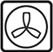 Saler et poivrer les grenadins débarrassés de leur barde.
Les faire dorer rapidement sur les deux faces dans un filet d'huile chaude.
Les déposer dans le plat et les laisser refroidir.
Faire fondre le beurre sans le laisser trop chauffer.
Éplucher et passer l'ail dégermé au presse-ail.
Ciseler le persil.
Mettre dans le hachoir la mozzarella, le parmesan, l'ail, le persil, le parmesan et le beurre.
Hacher rapidement, saler et poivrer.
Tartiner les grenadins de cette préparation.
Enfourner pour 20 minutes.
Servir chaud 